أنواع الإعراب وعلاماته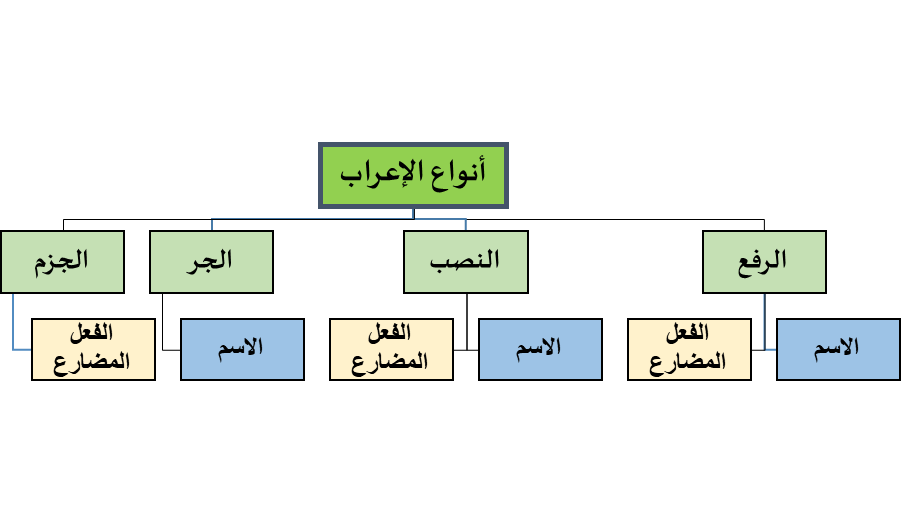 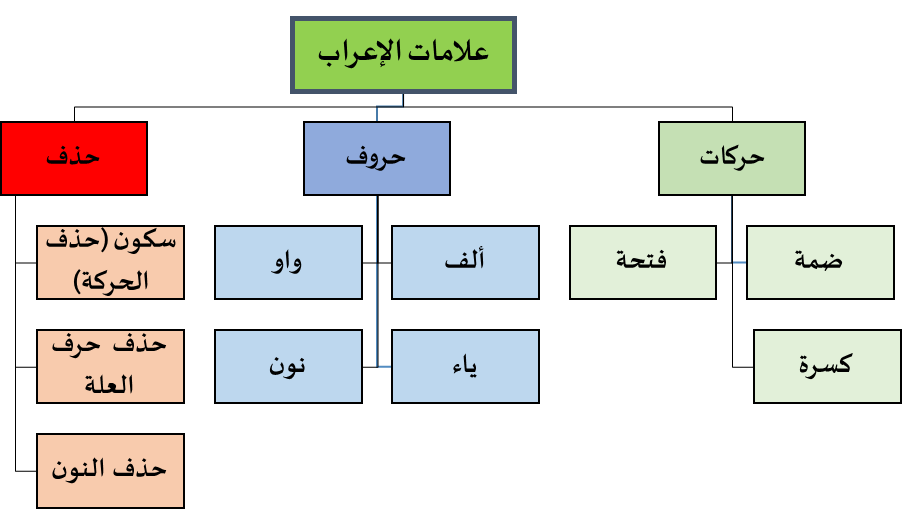 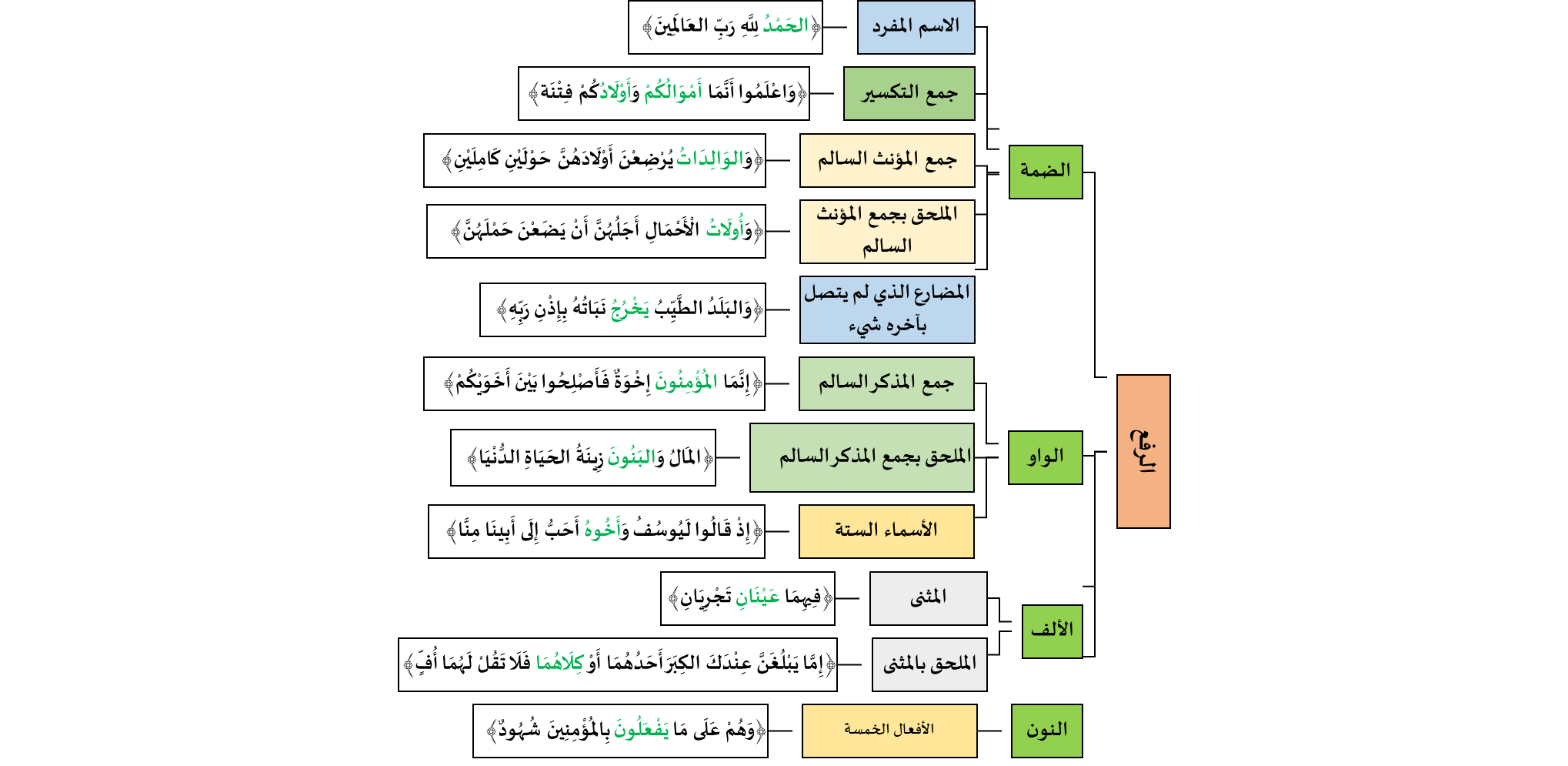 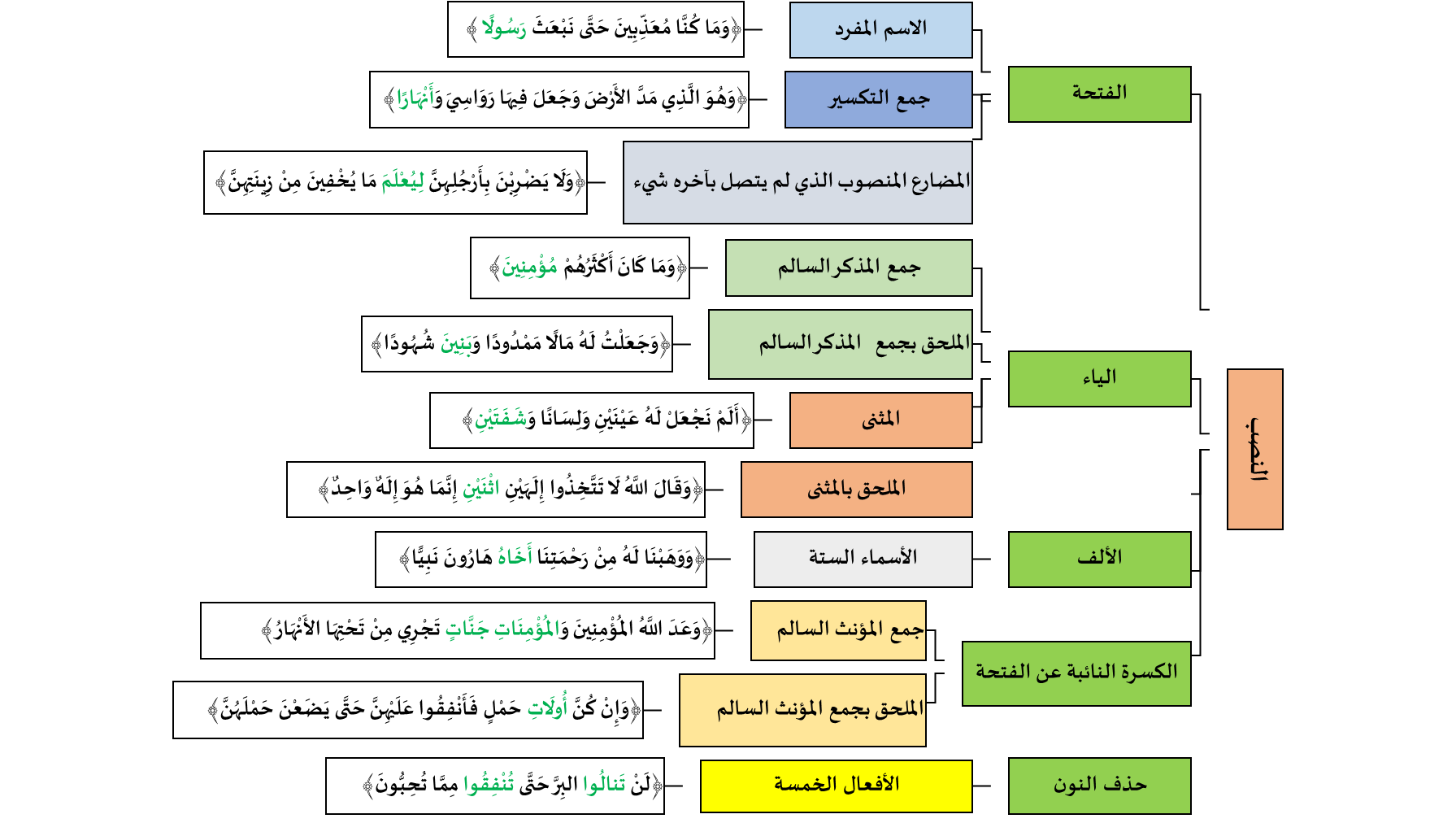 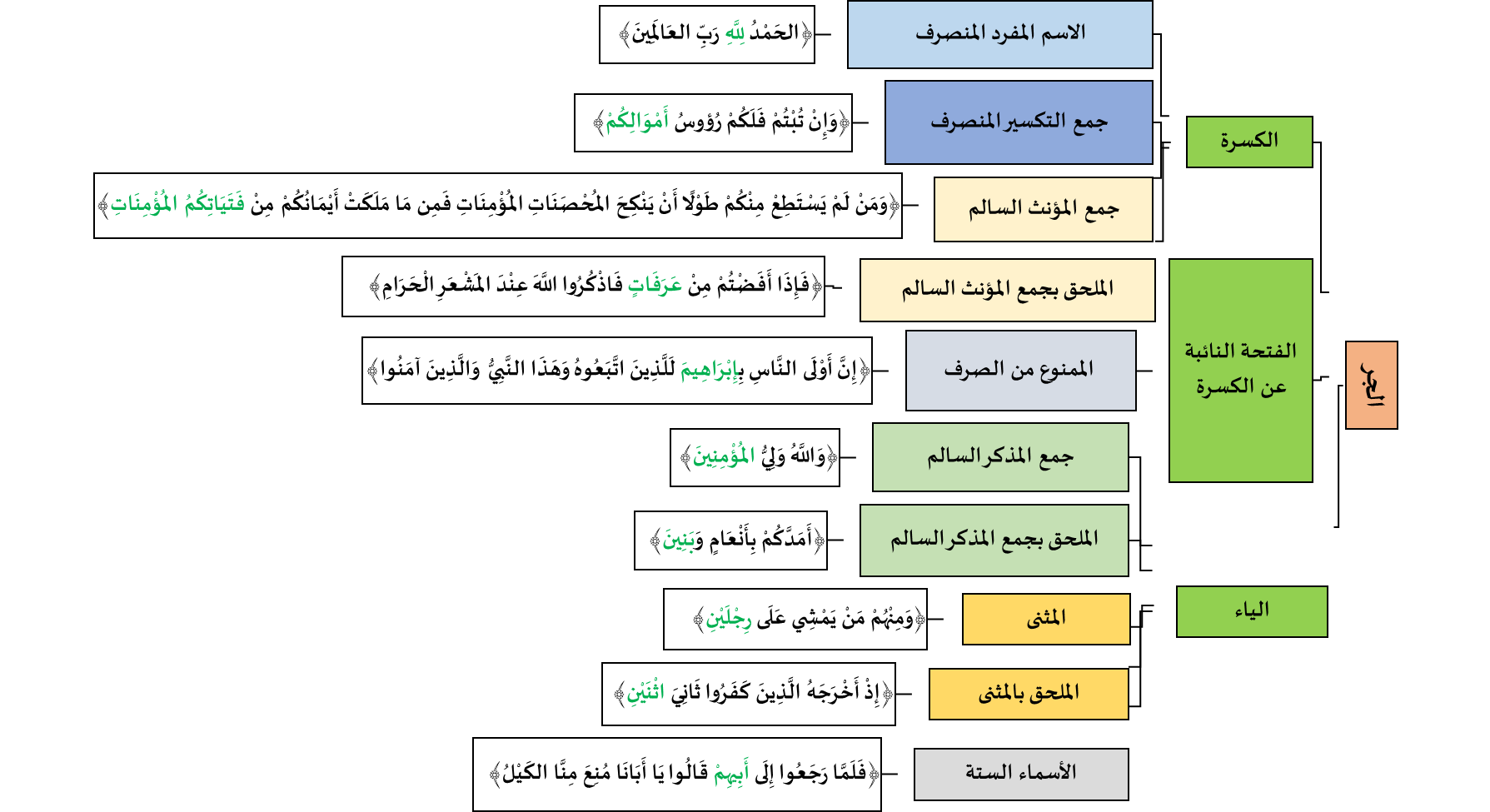 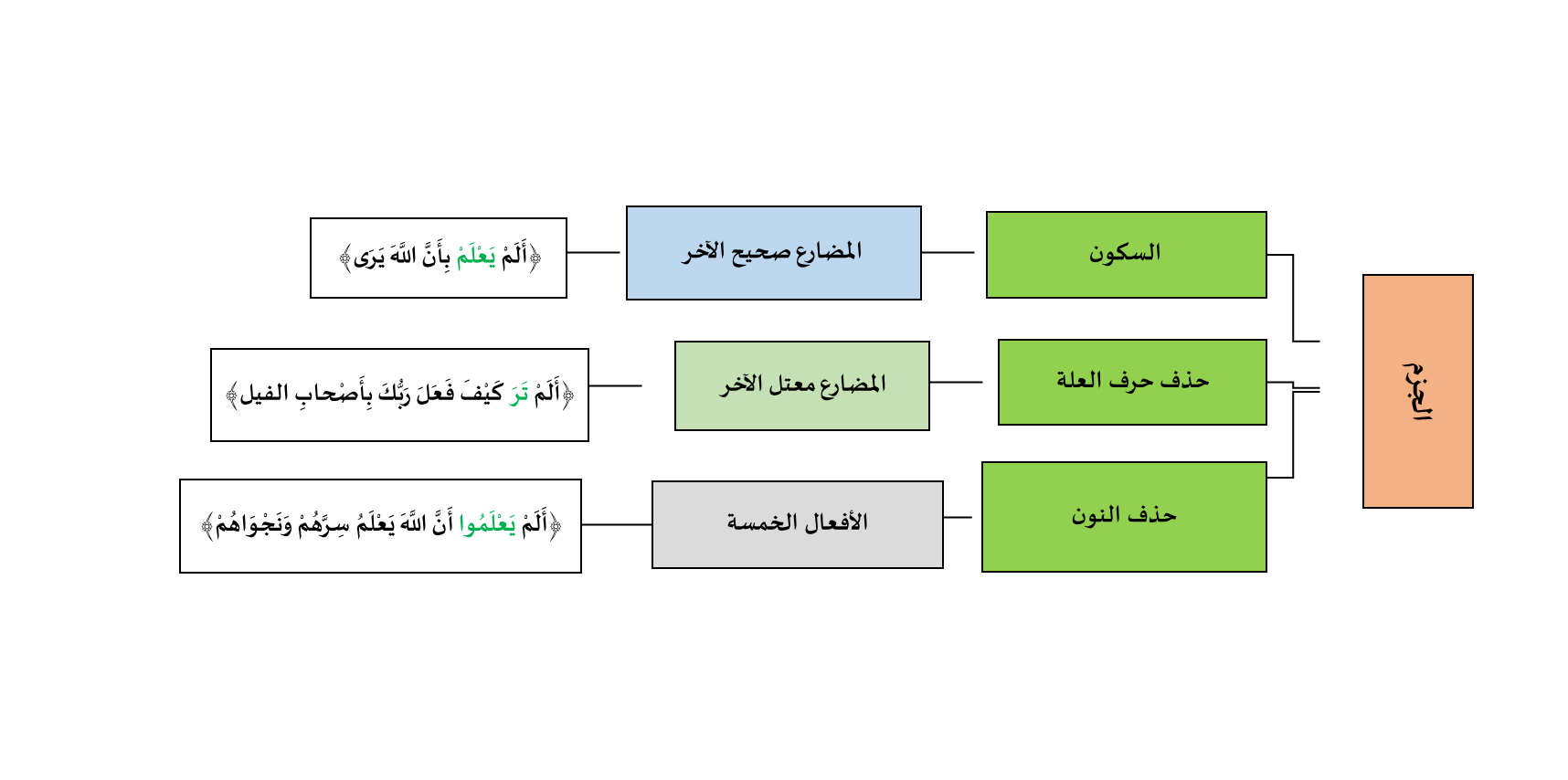 